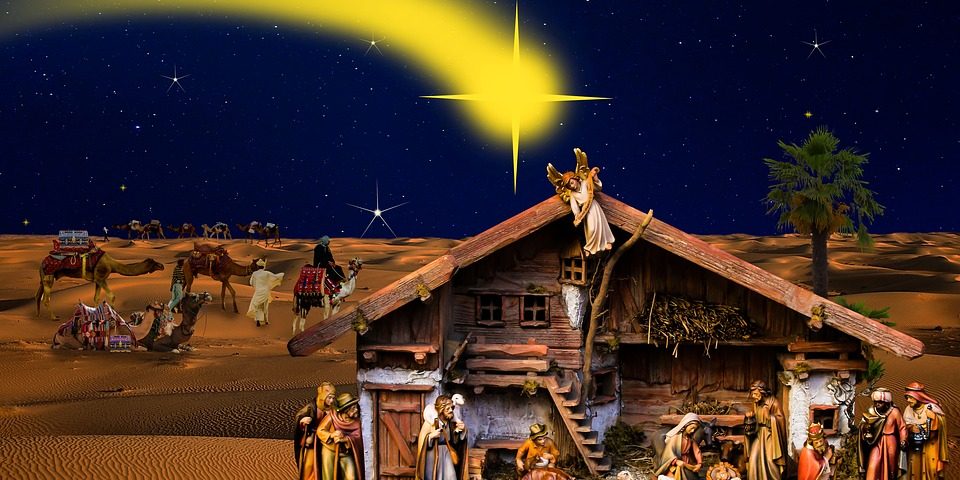 Drage sugrađanke i sugrađani,neka Vam novorođeno dijete Isus podari zdravlje, radost i obilje Božjeg blagoslova, neka se i u Vašim srcima rodi mir i strpljenje. Ovim simboličnim darom želimo Vam uljepšati Božić 		naš najljepši kršćanski blagdan.Sretan i blagoslovljen Božić i obilje zdravlja, mira i veselja u novoj 2021. godini  žele Vam predsjednica Vijeća Gradske četvrti BrezovicaMarina Pucević	i ravnateljica Osnovne škole Stjepana Bencekovića Tatjana Bračun Haddad 